데이터테이블에 저장된 최근 레코드 20건을 표시하여 수집/저장된 데이터를 확인할 수 있습니다.업로드 버튼을 사용하여 테이블에 파일 내용을 추가할 수 있습니다. 삭제 버튼을 사용하여 특정 일자 데이터를 삭제할 수 있습니다. 자세한 내용은 테이블 데이터 삭제 항목을 참고하세요. 테이블 데이터 삭제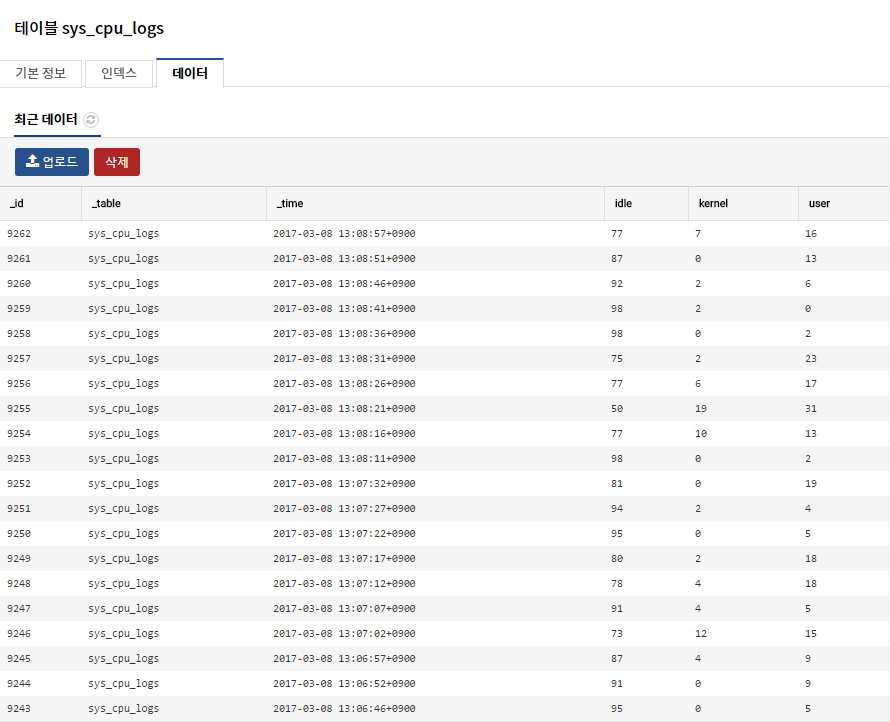 